LIKI IN TELESA - rešitvePravilno prepiši v zvezek!Lik ima _________________ ( stranice, mejne robove), telo ima _________________ ( stranice, mejne robove). ____________________ ( rob, oglišče, mejna ploskev) je točka, kjer se stikata najmanj dve stranici oziroma mejna robova.____________________ ( rob, oglišče, mejna ploskev) je daljica, kjer se stikata dve mejni ploskvi.____________________ ( rob, oglišče, mejna ploskev) je lik, ki omejuje telo.Prerišite preglednici in ju izpolnite.Rešitve nalog najdi na spletni strani Radovednih pet. Klikni na matematika/ samostojni delavni zvezek 3. Odpre se ti delavni zvezek. Poiščeš stran 34. Ko se ti odpre stran klikneš na ikonico s kljukico, ki jo najdeš v spodnji orodni vrstici. Pokažejo se ti rešitve.Naloge za danes so na naslednji strani!!!!Naloge za danesReši vaje na strani 62 naloga 1 in 3.Na spletu odpri spodnjo povezavo in se igraj z vajami poimenovanimi Liki in telesa. Vztrajaj vsaj 10 minut.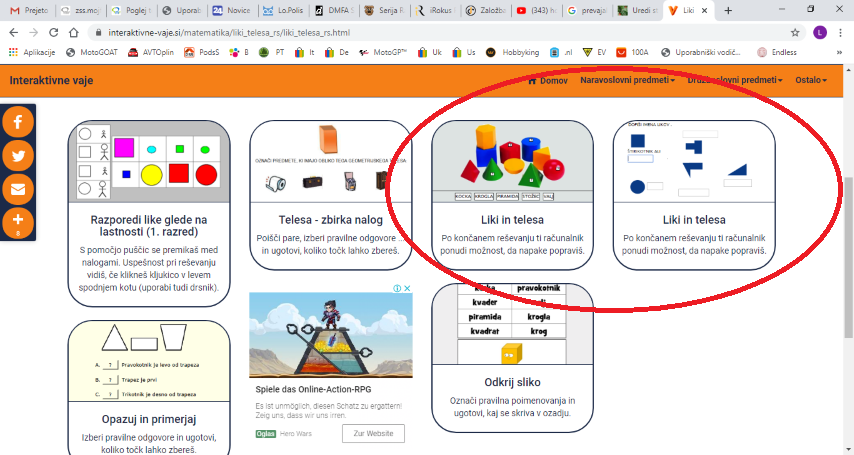 https://interaktivne-vaje.si/matematika/liki_telesa_rs/liki_telesa_rs.htmlLIKŠTEVILO STRANICŠTEVILO OGLJIŠČPRAVOKOTNIK44KVADRAT44TRIKOTNIK33TELOŠTEVILO ROBOVŠTEVILO OGLIŠČŠTEVILO MEJNIH PLOSKEVKVADER1286KOCKA1286PIRAMIDA855STOŽEC102KROGLA001